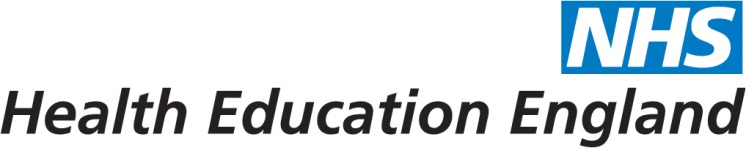 Psychiatry School Conference 2017
Building for the Future: Driving Quality and Safety through Education
Friday 17th November 2017Delegate Evaluation QuestionnaireHaving attended our Conference today we would be very grateful if you could complete the below questionnaire. Any feedback may be shared with speakers and workshop presenters and will be used to help shape future events.What was your overall view of the Psychiatry School Conference 2017?Please rate from 1 – 5, where 5 is the highest score.Overall Score: 
Do you have any general comments to make?Please give your views on the keynote address from the following speakers. (Please rate on the aspects below from 1 to 5, with 5 representing the highest score. Free text comments also welcome).Dr Alan Currie: Useful strategic context? Valuable learning? Thought provoking? Engaging? Dr Katherine Bristowe:Useful strategic context? Valuable learning? Thought provoking? Engaging? Dr Wendy Burn:Useful strategic context? Valuable learning? Thought provoking? Engaging? Professor Dame Sue Bailey:Useful strategic context? Valuable learning? Thought provoking? Engaging? Please rate the workshops you attended for overall content and delivery. (Please provide the name of the workshop and rate from 1 to 5, where 5 is the highest score).
Workshop number (   ):
Workshop number (   ):
Workshop number (   ):
Workshop number (   ):
Workshop number (   ):
Workshop number (   ):Please let us have your views on the planning of the conference, rating it from 1 to 5, with 5 representing the highest score.Overall score: 
Do you have any general comments to make?What are your views of Britannia Royal Hotel? Please rate the venue on various aspects below from 1 to 5, where 5 represents the highest score.Location score: Accessibility Score:Facilities Score:Food and refreshments Score:Staff and service Score:Do you have other comments about the venue? What would you like to see at our next event? 

